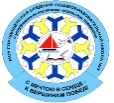 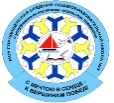 Дата 05.11.2019.Начало: 12.00 мск.Окончание:  13.30 мск.Сценарий проведения сеанса видеоконференцсвязипо теме «По страницам любимых сказок писателей англо-язычных стран»(для обучающихся 2-5-х классов)Формат сеанса – конкурсПриложение № 1.Положениео конкурсе «По страницам любимых сказок писателей англо-язычных стран»(для обучающихся 2-5-х классов)1. Общие положенияНастоящее Положение определяет условия, порядок, организацию и проведение в формате ВКС межрегионального конкурса  «По страницам любимых сказок писателей англо-язычный стран» (далее - Конкурс).. Организатором Конкурса является МБОУ ГСШ № 3.. Участники Конкурса – обучающиеся 2-5 классов.2. Цель и задачи Конкурса2.1. Цель Конкурса – совершенствование навыков владения английским языком; развитие интереса к культуре стран изучаемого языка, активизация творческого потенциала участников.2.2. Задачи Конкурса: Пропаганда изучения английского языка. 2.2.2. Выявление лучших знатоков сказок писателей англо-язычных стран.2.2.3. Развитие интереса к культуре стран изучаемого языка.3. Порядок и форма проведения КонкурсаУчастие в Конкурсе добровольное.Конкурс проводится в один тур. Игра проводится в три этапа:Разминка «Угадай сказку и автора по главным героям».«Кто это сказал?». Цитаты из сказок.«Угадай сказку по картинке».От каждой школы принимает участие группа из 3-4 обучающихся. Для участия в конкурсе ОУ – участник конкурса направляет на электронный адрес организатора: gor-school_3@mail.ru заявку по следующей форме:Заявка на участие в конкурсеРегламент оценки4.1. Оценка складывается из суммы правильных ответов.Жюри Конкурса5.1. Жюри формируется из учителей английского языка МБОУ ГСШ  № 3.5.2. Жюри определяет победителей и призёров Конкурса.5.3. В своей деятельности жюри Конкурса руководствуется настоящим Положением.6. Награждение6.1. Победителями и призерами Конкурса становятся участники, набравшие наибольшее количество баллов, которые награждаются дипломом Победителя или Призера Конкурса в электронном виде. 6.2. Каждый участник Конкурса, не занявший призового места, получает сертификат  об участии в Конкурсе в электронном виде.6.3. учителя английского языка, подготовившие победителей и призеров конкурса, а также школа – участника конкурса, награждаются благодарственными письмами оргкомитета в электронном виде.6.4. Рассылка наградного материала осуществляется оргкомитетом до 19.11.2018..  ДействиеАктивная студияВыступающийВыступающийВремяУстановление соединения.11.30-12.0011.30-12.0011.30-12.0011.30-12.00Открытие конференции Открытие конференции Открытие конференции Открытие конференции Открытие конференции Проверка связи, представление аудиторий.5 мин.Фонд поддержки образованияФедоров Алексей Константинович, Первый заместитель Президента Фонда, руководитель Программы «Гимназический союз России»Федоров Алексей Константинович, Первый заместитель Президента Фонда, руководитель Программы «Гимназический союз России»12.00-12.05.Начало видеоконференцсвязиНачало видеоконференцсвязиНачало видеоконференцсвязиНачало видеоконференцсвязиНачало видеоконференцсвязиI этап. ВступлениеI этап. ВступлениеI этап. ВступлениеI этап. ВступлениеI этап. ВступлениеПредставление студии и темы сеанса.Актуализация темы сеанса ВКС.Организационный этап.3 мин.МБОУ ГСШ № 3 р.п. Городище Волгоградской областиМБОУ ГСШ № 3 р.п. Городище Волгоградской областиТолмачева Елена Викторовна, к.п.н.,ответственная по НМР,Ефимова Светлана Федоровна, учитель английского языка12.06-12.09.II этап. Основная часть. II этап. Основная часть. II этап. Основная часть. II этап. Основная часть. II этап. Основная часть. Проведение игры в соответствии с положением (Приложение № 1) по этапам:1.Конкурс «Угадай автора по портрету».2.Конкурс «Угадай сказку и автора по главным героям».2. Конкурс «Кто это сказал?». Цитаты из сказок.3. Конкурс «Угадай сказку по картинке».МБУ «Гимназия № 38»Ф.И.О. участника, классФ.И.О. участника, класс12.10-13.10Проведение игры в соответствии с положением (Приложение № 1) по этапам:1.Конкурс «Угадай автора по портрету».2.Конкурс «Угадай сказку и автора по главным героям».2. Конкурс «Кто это сказал?». Цитаты из сказок.3. Конкурс «Угадай сказку по картинке».МБОУ  «Гимназия № 2»г. Нижневартовск Ф.И.О. участника, классФ.И.О. участника, класс12.10-13.10Проведение игры в соответствии с положением (Приложение № 1) по этапам:1.Конкурс «Угадай автора по портрету».2.Конкурс «Угадай сказку и автора по главным героям».2. Конкурс «Кто это сказал?». Цитаты из сказок.3. Конкурс «Угадай сказку по картинке».СОШ № 8 г. СевастопольФ.И.О. участника, классФ.И.О. участника, класс12.10-13.10Проведение игры в соответствии с положением (Приложение № 1) по этапам:1.Конкурс «Угадай автора по портрету».2.Конкурс «Угадай сказку и автора по главным героям».2. Конкурс «Кто это сказал?». Цитаты из сказок.3. Конкурс «Угадай сказку по картинке».МАОУ «Лицей»г.о. УрюпинскФ.И.О. участника, классФ.И.О. участника, класс12.10-13.10Проведение игры в соответствии с положением (Приложение № 1) по этапам:1.Конкурс «Угадай автора по портрету».2.Конкурс «Угадай сказку и автора по главным героям».2. Конкурс «Кто это сказал?». Цитаты из сказок.3. Конкурс «Угадай сказку по картинке».МОУ «Гимназия № 40»Г. КраснодарФ.И.О. участника, классФ.И.О. участника, класс12.10-13.10III этап. Педагогическая дискуссияIII этап. Педагогическая дискуссияIII этап. Педагогическая дискуссияIII этап. Педагогическая дискуссияIII этап. Педагогическая дискуссияОбмен мнением, предложения, рекомендации, вопросы организатору межрегиональных конкурсов.7 мин.МБОУ ГСШ № 3 р.п. Городище Волгоградской областиМБОУ ГСШ № 3 р.п. Городище Волгоградской областиОУ – участники Фестиваля13.11-13.18IV этап. ЗаключениеIV этап. ЗаключениеIV этап. ЗаключениеIV этап. ЗаключениеIV этап. ЗаключениеОтветы на вопросы участников игры.5 мин.МБОУ ГСШ № 3 р.п. Городище Волгоградской областиМБОУ ГСШ № 3 р.п. Городище Волгоградской областиТолмачева Елена Викторовна, к.п.н.,ответственная по НМР,Ефимова Светлана Федоровна, учитель английского языка13.19-13.24Заключительное слово.Итоги встречи.5 мин.Фонд поддержки образованияФонд поддержки образованияФедоров Алексей Константинович, Первый заместитель Президента Фонда, руководитель Программы «Гимназический союз России»13.25-13.30№ п/пФИО участника конкурса, классНазвание ОУ,E-mailФИО учителя, подготовившего участника конкурса, контактные телефоны